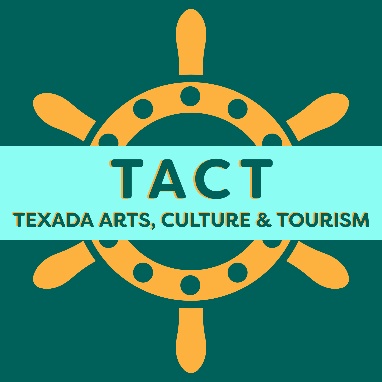 TACT BOARD MEETINGMonday, September 18thTexada LegionMeeting called to order: 6:42 pmPresent:		Gerry Childress, Jayleen Stonehouse, Debra Gill, Kathy Kirk-Hanson, Marianne Segers (7:30 pm)Regrets:		Janice W., Rebecca H.Guests:		Ingrid RompaChanges to the Agenda: 	Add Chairs & TV in Container to New Business.				Delete Additional Money for Hiking Brochure from New Business.Motion to adopt the Agenda: Moved Kathy Kirk-Hanson / Seconded Jayleen S. AIF.Waive the Reading of the Minutes of May 29th, 2023 Board Meeting: Moved Debra G. / Seconded Gerry C. AIF.Approve the minutes of the May 29th, 2023 Board Meeting: Moved Gerry C. / Seconded Jayleen S. AIF.President’s Report (Gerry C.) – We had a nice, busy summer. All the events that happened did well. We did a lot of advertising, and had lots of people visit from Powell River, and from even further down the Sunshine Coast, such as Sechelt.Treasurer’s Report (Jayleen S.) – Jayleen had emailed to all directors several statements for the periods Apr 1/22-Mar 31/23, Apr 1/23-Sept 18/23, and Jan 1/23-Sept 18/23. The current total cash balance in the bank account is $75,261. This includes $16,948 in the Admin sub-account, $1337 in the Insurance sub-account, and $37 in the FCU equity shares and Ownership Savings sub-accounts. The remainder is in the events and facilities sub-accounts. See email attachments for the 2023 Balance Sheet as of September 18th, and the Jan 1st – Sept 18th, 2023 Profit and Loss statement. Moved acceptance by Gerry C / Seconded Kathy K-H. AIF. It was decided that it was not possible to do an email vote of members to accept the AGM 2022 financial statements. These will be presented at the 2024 AGM.Marketing & Media Report (Gerry C.) – Minutes of the M&M Committee’s Sept meeting have been emailed to Directors. We are reviewing the possibility of several modes of advertising. We are hopeful that there might be some additional money available for advertising this year, given that money was given to one event this year that didn’t end up happening (TAST), so it hopefully won’t need additional funds next year. We won’t know our actual advertising budget until February/24, after all the event/facility budgets are completed, so we can’t spend too much money prior to that.Old BusinessEvent ReportsRun the Rock – This year’s race coordinator, Lucia Capretti, had decided not to continue as organizer next year, and she has stepped down as a TACT director. Her event summary is attached to the email. She did suggest that TACT should have a credit card for organizers’ use. It was discussed that we should at least have petty cash for each event, to be used for smaller purchases.Texada Aerospace Camp (TASC) (Rebecca H.) – No report as Rebecca was absent. She will report at October’s meeting. Texada Artists’ Studio Tour (TAST) (Marianne S.) – The tour had to be cancelled as only very few artists signed up, and no volunteers came forward. It was suggested that this might have been because of the late start to organizing, the fact that artists had already committed to one or more Artist Markets, and that the date was in September, by which time volunteers are experiencing burnout. Marianne will try organizing the tour again in 2024; she will start organizing, and getting a commitment from artists and volunteers, much earlier in the year.Texada Blues & Roots Festival (Gerry C.) – The festival went well. They received an extra grant from the provincial government, and ended up making money. Texada Fly-In (TAFI) – No report as no representative on Board.Paint Out (Ingrid Rompa) – Ingrid has been organizing people to get together and paint, both inside and outside. She currently has 26 people in her group. She is willing to organize the Plein Air Paint Out next year, and will put together a plan and a budget to present to TACT.Facility Reports Texada Aerospace Hangar, Texada Aviation Museum and Library (HALM)(Rebecca H.) – No report as Rebecca absent. She will report at October’s meeting.Texada Ceramics and Sculpture Studio (TCSS) (Kathy K.-H.) – The fall is off to rather a slow start at the studio, with people slowly coming back. In the summer, they were able to extend hours on Tues & Thurs afternoons, which people liked. There will be a Beginner’s Class offered in October; it will be a requirement for anyone who wants to join the studio who is a beginner. The pug mill is not yet in use as the school board hasn’t installed the wiring yet.Hiking information on texada.org (Debra G.) – The hiking trail condition page has been added to the website. Tom Brent is able to update it directly without going through Sandra. The hiking brochure, in its present, printable format, does not go well onto the website, or print well at home for people.Action: Debra will continue to work with Meghan Clarke and Sandra Haszard to create the proper format for the website and home printing.General membership votes (Debra G.) – It was decided that we can’t do email membership votes to pass the 2022 Financials from the 2023 AGM, or to change a Conflict of Interest Bylaw (as required by the Societies Registry). We will do these at the 2024 AGM.TACT computer – It was decided not to pursue this.Fence mural repainting (Gerry C.) – Ron Arnold’s interest in doing this has waned (it’s his fence), so we will leave this for now.Fundraising raffle (Gerry C.) – BC Lottery Commission will give us a TACT gaming license for $10/year.Action: Gerry will follow up on this.New Business:Payment to Morgan Redman for TAST website (Marianne S.) – Morgan has been asked to send TACT an invoice several times, for work he did on the TAST website several years ago, and for which he apparently was never paid. He has not provided one. It was decided she would ask him one more time.Search for new insurance policy (Gerry C.) – Since our insurance policy increased so much last year, we were going to look for a new policy. Gerry will obtain some quotes.Action:  Debra will email all event/facility coordinators and ask what insurance coverage they need, prior to Gerry getting the quotes.Meeting adjourned:  8:10 pmNext Board Meeting: Tuesday, October 17, at the First Credit Union meeting room, 10 am-noon